High School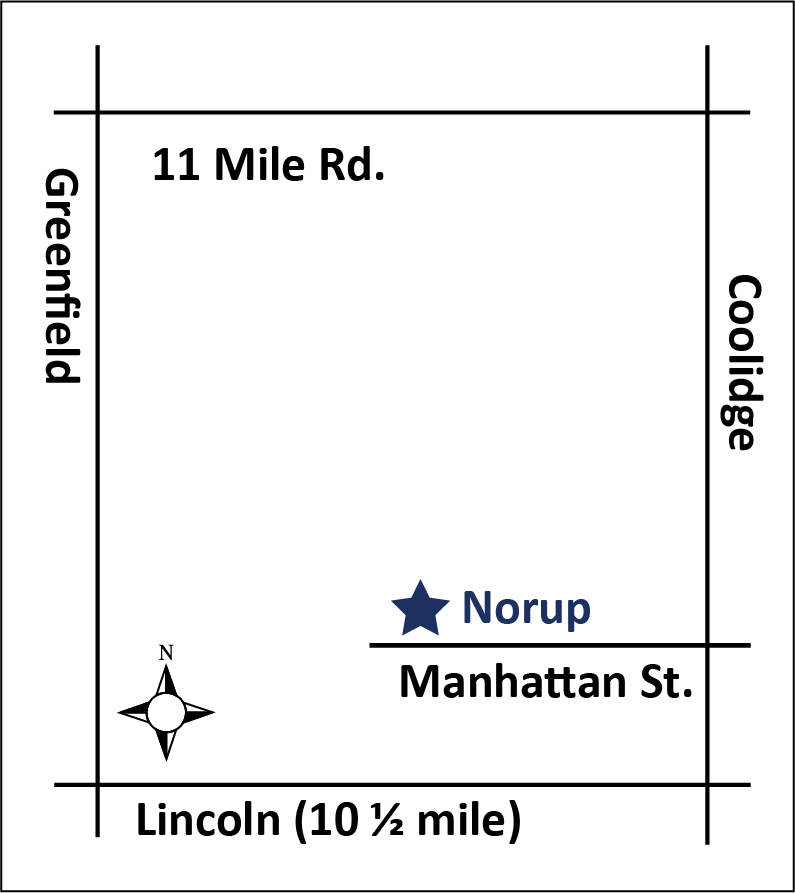 OPPORTUNITIESJune 26 – July 27All classes held at Norup International School 14450 Manhattan, Oak Park, MI 9th grade		  Algebra 		   Earth Science	                 US History   	                   *Please check with10th grade                               Geometry                                  Physical Science                  World History                           counselor on offerings11th grade                               Algebra II                                   Biology                                  Government                             12th grade                               Pre-Calculus                              Chemistry                              Economics                                                                                                                                          Physics                                   Geography                                                                                                                                     Health                                    Psychology                                                                                                                                     Env. Science                          Sociology  	                                   Courses should be selected with consultation from the school counselor.  Coursework will be delivered through the APEX online learning system, assisted, facilitated, and overseen by certified teachers.  These courses are tailored to each student and are mastery-based — that is, students must demonstrate mastery of the coursework.  The length of time students must spend in Summer School will vary and is dependent upon mastery of course objectives.  All coursework adheres to and is aligned with the standards and benchmarks of the State of Michigan and the Berkley School District.ScheduleStudents may take up to two classes. Students may choose the time slot during which they take the class(es):8:00 AM – 10:15 AM and/or 10:20 AM - 12:30 PM. Classes are held Monday - Thursday.  We will not meet Monday, July 3 and Tuesday, July 4.  Spaces are limited for each time slot, so be sure to sign-up soon.Lunch is not served on-site, however, breakfast is available every morning for a small fee.  Students eligible for free/reduced-fare lunch will also receive breakfast for free or at a reduced rate.FeesThe fee is $200 per class.  Any BSD student who is eligible for free/reduced-fare lunch will receive their first class at a reduced rate of $50/class.  Additional classes are at the regular tuition rate.  Payment is due at the time of registration. Students who choose to drop classes will be charged a $30 fee.  No refunds will be granted after the second class period.Behavior/Attendance PolicyStudents are responsible for completing coursework during the time-span provided.  Academic credit will not be granted if the student does not complete coursework, so attendance is of utmost importance.  Students who have more than two absences will be at risk of not receiving academic credit.Disruptive behavior on school grounds will not be tolerated, and may result in removal from the summer school program. Refunds will not be provided under these circumstances.Questions?  Email: asarris@berkleyschools.orgBSD HIGH SCHOOL SUMMER SCHOOL REGISTRATION FORMFINAL DAY TO REGISTER IS JUNE 23Student name: 	Date of birth: _____________Address: 	STREET	CITY	ZIPHOME PHONE	PARENT/GUARDIAN WORK/CELL PHONE NUMBER	PARENT/GUARDIAN EMAIL ADDRESS (Please print clearly.)Parent/Guardian Name:  	School name: □ Berkley   □ Other (name of school and district):Does your child have an IEP/504 Plan?  __ No  __ Yes (please explain):   High School Counselor’s signature (required): _____________________________________________________________________
Please check the time slot(s) during which you would like to take class:(If taking one class, check one time slot; if taking two classes, check both time slots.) □ 8:00 AM – 10:15 AM	□ 10:20 AM – 12:30 PMPlease check applicable fees:
□ One class: $200		Berkley School District Students Only, Reduced Tuition ($50/class) for one class if:
□ Two classes: $400		□ Student is eligible for free or reduced lunchI understand the behavior/attendance policy of the BSD Summer School Program (on previous page):Parent/Guardian signature: _______________________________________________________________ Date: ________________Student signature: ______________________________________________________________________ Date: ___________________ CHECK ENCLOSED payable to Berkley School District
___ VISA   ___ MC   CARD NUMBER: _____________________________________________ EXP. DATE:  __________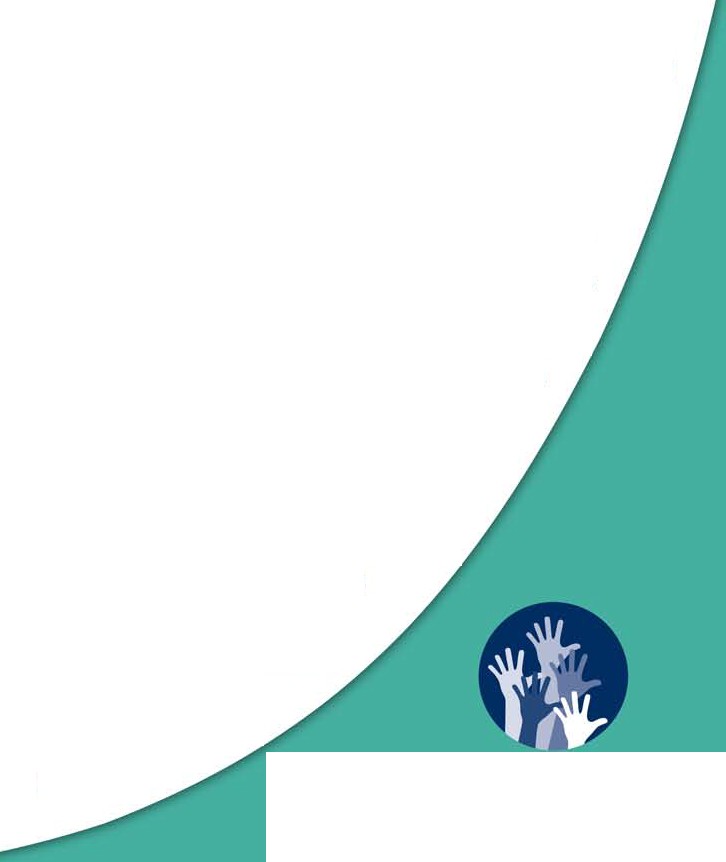 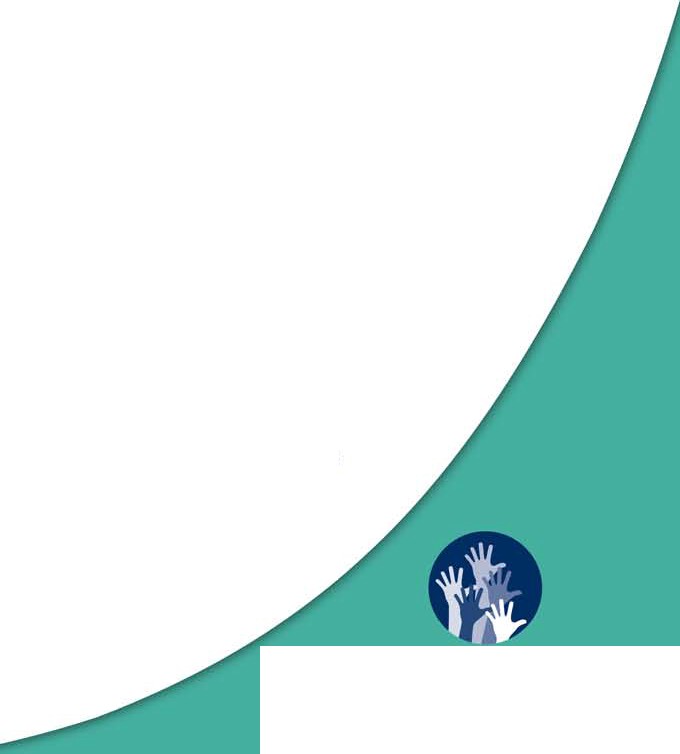 RETURN REGISTRATION FORM WITH PAYMENT IN FULL TO: 
BERKLEY SCHOOL DISTRICT
ATTN: SUMMER SCHOOL
14700 W. LINCOLN ST., OAK PARK, MI  48237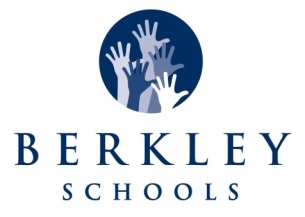                   FINAL DAY TO REGISTER IS JUNE 23Questions?  Email: asarris@berkleyschools.org  English/LanguageMathematicsScienceSocial StudiesElectivesEnglish/LanguageMathematicsScienceSocial StudiesElectives□ 9 Sem. 1□ Algebra, Sem. 1□ Earth Science, Sem. 1□ US History, Sem. 1*Please check with□ 9 Sem. 2□ Algebra, Sem. 2□ Earth Science, Sem. 2□ US History, Sem. 2counselor on offerings□ 10 Sem. 1□ Geometry, Sem. 1□ Phys. Science, Sem. 1□ World History, Sem. 1__________________□ 10 Sem. 2□ Geometry, Sem. 2□ Phys. Science, Sem. 2□ World History, Sem. 2__________________□ 11 Sem. 1□ Algebra II, Sem. 1□ Biology, Sem. 1□ Government□ 11 Sem. 2□ Algebra II, Sem. 2□ Biology, Sem. 2□ Economics□ 12 Sem. 1□ Pre-Calculus, Sem. 1□ Chemistry, Sem. 1□ Geography, Sem. 1□ 12 Sem. 2□ Pre-Calculus, Sem. 2□ Chemistry, Sem. 2□ Geography, Sem. 2□ Physics, Sem. 1□ Psychology□ Physics, Sem. 2□ Sociology□ Health  □ Env. Science